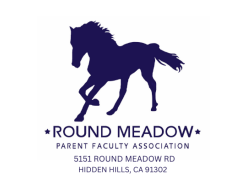 RMPFA General MeetingJanuary 9, 20248:15am in person at Round Meadow Elementary MPR and via ZoomMeeting ID: 826 6697 3799Passcode: ColtsAgendaWelcome Approval of MinutesPrincipal’s ReportTreasurer’s ReportVote on Budget for Assemblies
Vote on Science Fair Committee with $2,000 budgetOpen RMPFA Exec Board Positions for 2024-25 School YearCarpool line and Parking Lot Safety Events and Committee HappeningsOnline Shopping Week – Thank You!Holiday Performances – Great Job!Staff Holiday Luncheon – Thank You!Kindness Week January 22-26, 2024Read A Thon – February 5 - 9, 2024Family Dance – February 9, 2024APEX – March 4-15, 2024Closing – Next Meeting February 13, 2024 at 6:00pm